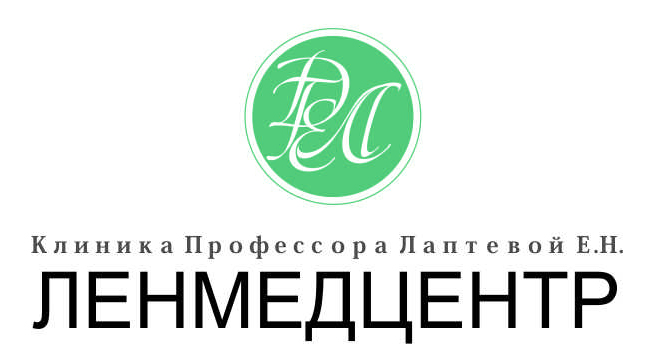 Анкета слушателя цикла тематического усовершенствования для врачейФамилия Имя, отчествоСпециальностьОрганизация (место работы)ДолжностьКонтактная информацияКонтактная информацияПочтовый индексСтрана Республика (край, область)   ГородУлицаДом КорпусКвартираТелефоны (код города)СлужебныйМобильныйWhatsAppE-mailИнформация о приездеИнформация о приездеДата заездаДата отъездаДата заполнения анкеты